ΕΛΛΗΝΙΚΗ ΔΗΜΟΚΡΑΤΙΑ                                                                    ΥΠΗΡΕΣΙΑΝΟΜΟΣ ΛΑΚΩΝΙΑΣ                                            ΔΙΑΛΟΓΗΣ ΑΝΑΚΥΚΛΩΣΙΜΩΝ ΥΛΙΚΩΝΔΗΜΟΣ ΣΠΑΡΤΗΣ                                               ΚΑΤΟΠΙΝ της ΣΥΜΒΑΣΗΣ ΠΟΥ ΕΧΕΙ ΥΠΟΓΡΑΨΕΙ           Δ/ΝΣΗ ΟΙΚΟΝΟΜΙΚΩΝ ΥΠΗΡΕΣΙΩΝ               Ο ΔΗΜΟΣ ΜΕ ΤΗΝ ΕΛΛΗΝΙΚΗ ΕΤΑΙΡΕΙΑ    ΤΜΗΜΑ ΠΡΟΜΗΘΕΙΩΝ & ΕΡΓΑΣΙΩΝ             ΑΞΙΟΠΟΙΗΣΗΣ  ΑΝΑΚΥΚΛΩΣΗΣ Α.ΕΠΡΟΫΠΟΛΟΓΙΣΜΟΣ: 54.800,00   €  ΣΥΜΠΕΡΙΛΑΜΒΑΝΟΜΕΝΟΥ ΤΟΥ Φ.Π.ΑCPV: 90514000-3ΕΝΤΥΠΟ ΠΡΟΣΦΟΡΑΣ ΣΤΟΙΧΕΙΑ ΟΙΚΟΝΟΜΙΚΟΥ ΦΟΡΕΑ                                 ΟΙΚΟΝΟΜΙΚΗ ΠΡΟΣΦΟΡΑ ΥΠΗΡΕΣΙΩΝΟ κατωτέρω υπογράφων, δηλώνω υπεύθυνα ότι : α) Το έντυπο οικονομικής προσφοράς μας, είναι αυτό που συντάχθηκε από την Αναθέτουσα Αρχή, χωρίς καμία τροποποίηση. β) Η προσφορά αυτή ισχύει για 90 ημέρες από την υποβολή στο Δήμο. γ) Οι αναγραφόμενες τιμές θα παραμείνουν αμετάβλητες ως την ολοκλήρωση της σύμβασης. δ) Λάβαμε γνώση των προδιαγραφών των προς υλοποίηση υπηρεσιών  τις οποίες αποδεχόμαστε χωρίς επιφύλαξη. ε) Η καθαρή αξία συμπεριλαμβάνει τις νόμιμες κρατήσεις (ΠΛΗΝ ΦΠΑ που βαρύνει το Δήμο)..                                  Σπάρτη,………../…………../2018                                               Ο Προσφέρων                                        (Σφραγίδα& υπογραφή)ΕΠΩΝΥΜΙΑ Α.Φ.Μ. ΕΔΡΑ ΣΤΟΙΧΕΙΑ ΕΠΙΚΟΙΝΩΝΙΑΣ (τηλέφωνο, FAX & e-mail ΣΤΟΙΧΕΙΑ ΕΠΙΚΟΙΝΩΝΙΑΣ (τηλέφωνο, FAX & e-mail Α/ΑΠεριγραφή εργασίαςΠΟΣΟΤΗΤΑΜΟΝ. ΜΕΤΡ. ΔΑΠΑΝΗΣΔαπάνη ανά Τόνο (€)1Υπηρεσίες διαλογής για χαρτί / χαρτόνι συσκευασίας 1Τόνος (διαχωρισμένο ανακυκλώσιμο υλικό)2Υπηρεσίες διαλογής για γυάλινες, πλαστικές συσκευασίες, πλαστικό φιλμ, κουτιά και συσκευασίες σιδήρου και αλουμινίου καθώς και άλλα υλικά συσκευασίας.1Τόνος (διαχωρισμένο ανακυκλώσιμο υλικό)3Επιπλέον, υπηρεσίες διαλογής για ανακυκλώσιμα υλικά άνευ εμπορικής αξίας: «Γυαλί»1Τόνος (διαχωρισμένο ανακυκλώσιμο υλικό)Μέχρι συμπληρώσεως του ποσού:Μέχρι συμπληρώσεως του ποσού:ΦΠΑΣΥΝΟΛΟ€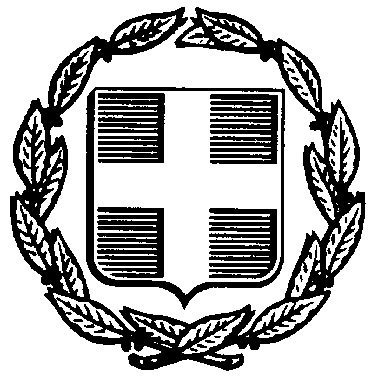 